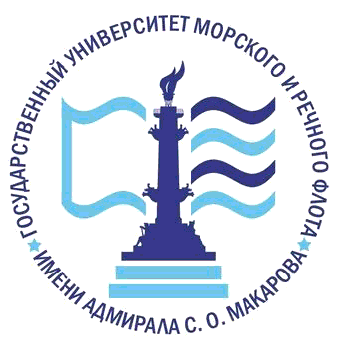 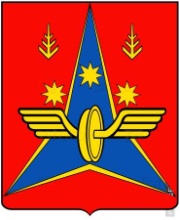 ИНФОРМАЦИОННОЕ ПИСЬМОКотласский филиал ФГБОУ ВО «Государственный университет морского и речного флота имени адмирала С.О. Макарова»Администрация городского округа Архангельской области «Котлас»извещают о проведении 22–23 марта 2024 года в городе КотласеВсероссийской научно-практической конференции«Малый город: технологии развития»Направления работы конференции:Инженерные технологии формирования инфраструктуры малого города:развитие архитектурного облика города;развитие транспортной системы;проблемы коммунального хозяйства города;экологические вопросы.Экономические технологии развития малого города: роль и место предприятий федерального значения в развитии малых городов;роль малого и среднего бизнеса в экономическом развитии города;эффективное использование муниципальной собственности, в том числе  вопросы  функционирования унитарных предприятий, использования земельных участков и др.;проблемы оптимизации производства в современных условиях.Вопросы реализации социальных технологий:профессиональное образование как стратегический ресурс развития территории;развитие дошкольного и школьного образования;развитие дополнительного образования;практики воспитания в образовательных учреждениях;роль учреждений культуры в развитии малого города;сохранение культурного наследия;вопросы истории малых городов;развитие здоровьесберегающего пространства малых городов.Специфика управленческих технологий в условиях малого города:вопросы государственного и муниципального управления в малом городе;проблемы управления бюджетными организациями;развитие самоуправления; роль общественных организаций;управленческие процессы в коммерческих организациях.По итогам конференции предполагается опубликование сборника статей с присвоением УДК, ББК, ISBN и регистрацией в базе РИНЦ.Участие в конференции бесплатное.Конференция планируется в очно-заочной форме. Стоимость публикации в сборнике материалов для заочных участников 180 рублей за страницу. Для очных участников публикация бесплатная.Заявка на участие в конференции и срок подачи материаловДо 15 марта  2024 года необходимо прислать в Оргкомитет заявку (форма представлена в Приложении 1), текст выступления (статью), презентацию (при наличии) на электронный адрес: tvdmitr@mail.ru.Заявка на участие в конференции, текст выступления (статьи) и презентация присылаются в разных файлах. При пересылке в названии файлов укажите фамилию, инициалы, например: «Иванова А.А. заявка», «Иванова А.А. выступление (статья)», «Иванова А.А. презентация). Требования к публикацииОбъём: не более 8 страниц (шрифт Times New Roman, размер 14, интервал одинарный, выравнивание по ширине, поля  со всех сторон, абзацный отступ – 1,00).Оформление: название статьи пишется прописными буквами по центру, без переносов: строкой ниже по центру – инициалы, фамилия автора, учёная степень, учёное звание (при наличии), должность; строкой ниже – название организации полностью. Используются концевые сноски.Образец оформления статьи представлен в Приложении 2.Присланные работы должны быть результатом деятельности автора. Объем оригинального текста должен составлять не менее 65%. Организационный комитет оставляет за собой право отклонять работы, не соответствующие тематике конференции и требованиям к публикации.Пересылка материалов конференции осуществляется наложенным платежом при условии указания необходимости печатного варианта сборника в заявке.Регистрация участниковРегистрация участников будет проводиться 22 марта 2024 г. по адресу: г. Котлас, ул. Заполярная, д. 19, с 9.00 до 10.00 в холле филиала. Контактная информация: 8(81837) 3-67-69,  +7921-290-0804 (секретарь организационного комитета Дмитриева Татьяна Владимировна.Основная информация о конференции будет отображаться на сайте филиала www.kfgumrf.ru и в сообществе Конференции https://vk.com/event193295483. 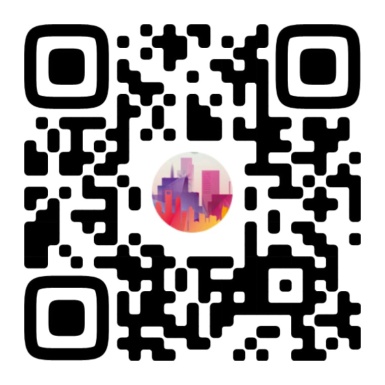 Просьба ознакомить с информацией о проведении научной конференции Ваших сотрудников и коллег.Заранее благодарим за проявленный интерес и присланные материалы!ОргкомитетПриложение 1Заявка участника*Всероссийской научно-практической конференции«Малый город: технологии развития»22–23 марта 2024 г., г. Котлас*Даю согласие на обработку персональных данных, указанных мною в заявке участника Всероссийской научно-практической конференции «Малый город: технологии развития», следующим организациям (в соответствии с ФЗ №152 от 27.07.2007 г.): организационному комитету конференции (Котласский филиал ГУМРФ им. адмирала С.О. Макарова).Подпись ___________**Есть возможность размещения участников конференции в гостиничных номерах при Котласском филиале ГУМРФ имени адмирала С.О. Макарова (от 250 руб/сутки).Примечание к заявкеПодпись можно вставить картинкой в DOC-версию ИЛИ выслать DOC-версию заявки (без подписи) и PDF-версию – сканированную заявку с подписью.Убедительная просьба!Выслать заявку в формате DOC для возможности копирования текста! Текст примечания необходимо удалить при подготовке итогового варианта заявки!Приложение 2Образец оформления статьиМЕТОДОЛОГИЧЕСКИЕ ОСНОВАНИЯ ГЕОПОЛИТИЧЕСКОГО АНАЛИЗА РАЗВИТИЯ СЕВЕРНЫХ ТЕРРИТОРИЙГарвардт Андрей Эрвинович, к.ф.н., доцент кафедры гуманитарных и социально-экономических дисциплинКотласский филиал ФГБОУ ВО «ГУМРФ имени адмирала С.О. Макарова»[1 пустая строка]Аннотация. Статья анализирует методологические основания осмысления транспортной системы не с позиций экономической целесообразности, а с позиций геополитического фактора сохранения самой российской государственности. Автор с теоретико-философских позиций отстаивает мысль о недопустимости оценки транспортной системы как исключительно и даже в первую очередь с позиций финансово-экономической выгодности. В условиях российской реальности автор считает транспорт фактором политической безопасности (2– предложения, 12 размер, курсив).Ключевые слова: геополитический анализ, национальная мощь государства, национальная безопасность (4–5 слов и словосочетаний, 12 размер, курсив).  [1 пустая строка]Текст. Текст. Текст. Текст. Текст. Текст. Текст. Текст. Текст (табл. 1). [1 пустая строка]Таблица 1 – Название таблицы (с абзацного отступа)[1 пустая строка][1 пустая строка]Текст. Текст. Текст. Текст. Текст. Текст. Текст. Текст. Текст (рис. 1).Рисунок (черно-белый)Рисунок 1 – Название рисунка (под рисунком, по центру, 12 размер)[Пустая строка]Текст. Текст. Текст. Текст. Текст. Текст. Текст. Текст. Текст. Текст. Текст.Примечания к образцу оформления статьиЕсли в статье одна таблица или один рисунок, то номер не ставится.Формулы набираются только в редакторе формул Microsoft Equation 3.0.Библиографические ссылки в тексте статьи следует оформлять как концевые сноски. Запрещается использовать для указания источников расположенные в нижней части страницы ссылки-сноски.Не допускаются:1) автоматическое формирование нумерованных и маркированных списков; 2) автоматический перенос;3) интервалы между абзацами в основном тексте, внутритекстовые выделения подчеркиванием и прописными буквами; 4) формирование отступов с помощью пробелов.Номера страниц не ставятся. Фамилия Имя ОтчествоГородМесто работы/учебыДолжность (для студентов – факультет, курс)Ученая степеньУченое званиеТелефон, электронный адрес Почтовый адрес, с указанием индекса (для пересылки сборника наложенным платежом)Форма участия (нужное оставить)1) Очная (личное участие, доклад),2) Очная (личное участие, доклад и публикация),3) Заочная (публикация).Необходимость пересылки печатного экземпляра сборникаДа/НетНазвание докладаФИО соавторов (для студентов – ФИО, должность, степень и звание научного руководителя)Технические средства, необходимые для демонстрации докладаНеобходимость бронирования мест в гостинице (даты)**